Лекция №46тема: Решение нестандартных задач. Задачи - сказки, задачи-шутки, рифмованные сказки.ЛитератураАлексеева О.В. Общие вопросы методики обучения в начальных классах. 2010г.Быкова Т.П. нестандартные задачи по математике. – Москва, 2008.Лазуренко Л.В. Занимательный материал к урокам математики. – Волгоград, 2005.Хорева Г.В. Комбинированные задачи для младших школьников. – Хабаровск, 2003.	С целью содержания познавательной активности учащихся на уроках математики предлагают решить задачи, главными героями которых являются любимые персонажи сказок и мультфильмов. Первокласснику гораздо интереснее сосчитать овощи, собранные медведем Топтыгиным, чем просто пересчитать ящики или мешки с этими же овощами. Ребенок с большим удовольствием будет считать мыльные пузыри, пущенные Лунатиком, чем цветы, растущие на клумбе.Наряду с этими задачами, используем задачи, составленные на материале сказок. При составлении задач в сказочной форме  надо стремиться, чтобы ситуация задач соответствовали духу самой сказке: борьбы за справедливость Ивана и коварства Кощея Бессмертного, верность дружбе Буратино и стремление поживиться за чужой счет лисы Алисы и кота Базилио и т.д.Например: Иван-царевич на ковре самолете и Баба Яга в ступе одновременно прилетели из замка Кощея в тридевятое царство. Баба Яга вылетела раньше. Кто летел быстрее? 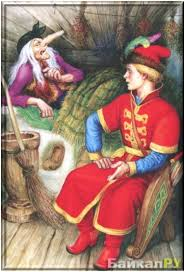 Встреча со сказочными героями в мире математики побуждает ребенка еще раз обратиться к литературному произведению и поразмыслить над ним. Детям становится интересным и сам урок математики, т.к. учащиеся могут проявить свои способности, развивать инициативу, самостоятельность.У ребят формируется познавательный интерес средствами занимательности, тесно связанными с изучаемым материалом и любознательностью.И само решение задач-сказок воспитывает в детях чувство товарищества, взаимовыручки, тягу к совершению доброго, полезного и т.д. Задачи не должны быть слишком легкими, но и не слишком трудными, т.к. ученики, не решив задачу или не разобравшись в решении, предложенном учителем, могут потерять веру в свои силы. В этом случае важно соблюдать меру помощи.Все эти типы нестандартных  задач  должны применяться на различных этапах обучения.Для организации устного счета в работе над задачами простого вида используют занимательные рифмованные задачи.Например:В класс вошла Иринка,За нею – Маринка,Потом пришел Игнат.Сколько всех ребят?Необычность сюжета, способа подачи находят эмоциональный отклик у детей и ставят их в условия необходимости ее решения, они составлены на основе знаний законов мышления.Систематическое применение задач такого типа способствует развитию мыслительных операций и формированию математических представлений детей и самостоятельной работы учащихся.Использование нестандартных задач на различных этапах урокаРекомендации: по окончании решения любой нестандартной задачи важно проводить коллективное обсуждение решения задачи, при котором ученик может проверить правильность не только результата выполнения задания, но и хода рассуждений, способы контроля и объективность собственной оценки выполненной им работы. Использование нестандартных задач на уроках математики дает возможность развивать познавательную активность учащихся. Особенно эта тема актуальна и сейчас в условиях ФГОС второго поколения.Дом/задание – конспект (проработать)Ответить на вопросы (устно)Методы (приемы) работы над задачей: – изучение условия задачи;– поиск аналогии;– прием разбора готового решения.Этап урокаВид задачиМетодФорма работыПодготовка к ознакомлению с новым материаломЗадачи с внутренним вопросом, задачи-загадки, рифмованные задачиРассуждениеБеседа Самостоятельная работа Изучение нового материалаЗадачи с практическим значением.Задачи с естественным рассуждениемМетод рассуждения, переборка комбинаций с использованием графической моделиКоллективнаяГрупповаяЗакрепление знанийЗадачи-ловушки, очередные задачи, задачи с практическим значениемРассуждение, составление логических таблиц, использование графовСамостоятельная работаПовторениеЗадачи-ловушки,Задачи-загадки,Задачи-шутки,Задачи с внутренним вопросомБеседа, рассуждение, перебор комбинаций, составление схемСамостоятельная работа